ҠАРАР                                                                                          РЕШЕНИЕ«29 » апрель  2020  й.                    №    28-9-3                   « 29 »  апреля  2020  г.Дүшəмбикə ауылы                                                                  село  Душанбеково Об установлении земельного налога на территории сельского поселения Душанбековский сельсовет муниципального района Кигинский район Республики БашкортостанВ соответствии с Федеральным законом от 6 октября 2003 года № 131-ФЗ «Об общих принципах организации местного самоуправления в Российской Федерации», Налоговым кодексом Российской Федерации, распоряжением Главы Республики Башкортостан от 1 апреля 2020 года № РГ – 119 «О первоочередных мерах по повышению устойчивости экономики Республики Башкортостан с учетом внешних факторов, в том числе связанных с распространением новой коронавирусной инфекции», руководствуясь пунктом 3 части 6 статьи 18 Устава сельского поселения Душанбековский сельсовет муниципального района Кигинский район Республики Башкортостан, представительный орган муниципального образования Совет сельского поселения Душанбековский сельсовет муниципального района Кигинский район Республики Башкортостан,            р е ш и л:1. Внести в решение сельского поселения Душанбековский сельсовет муниципального района Кигинский район Республики Башкортостан от «05» ноября  2019 г. № 28-3-2 «Об установлении земельного налога на территории сельского поселения Душанбековский сельсовет муниципального района Кигинский район Республики Башкортостан» следующее изменение:Пункт 4 дополнить подпунктом 4.1 следующего содержания:«Не уплачивают авансовые платежи по налогу в течение 2020 года организации, отнесенные в соответствии с законодательством Российской Федерации к субъектам малого среднего предпринимательства, основной вид экономической деятельности которых в соответствии с кодом (кодами) Общероссийского классификатора видов экономической деятельности, содержащимся в Едином  реестре юридических лиц по состоянию на 01 марта 2020 года является:в отношении земельных участков, используемого для осуществления видов деятельности, указанных в настоящем пункте».           2.Настоящее решение вступает в силу со дня его официального опубликования и распространяется на правоотношения, возникшие с 1 января 2020 года по 31 декабря 2020 года включительно».3.Настоящее решение обнародовать на информационном стенде в здании администрации сельского поселения Душанбековский сельсовет муниципального района Кигинский район Республики Башкортостан и разместить на  официальном сайте администрации сельского поселения Душанбековский сельсовет муниципального района Кигинский район Республики Башкортостан в сети общего доступа «Интернет».Председатель Совета				          	/Ф.А. Гизатуллин/Башkортостан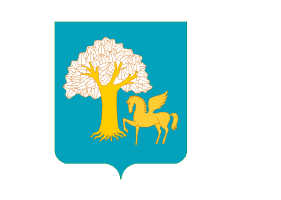 РеспубликаһыныңҠыйғы районымуниципаль районыныңДүшəмбикə ауыл Советыауыл  билəмəһе СоветыСоветсельского поселенияДушанбековский сельсоветмуниципального районаКигинский районРеспублики БашкортостанКод ОКВЭДНаименование вида экономической деятельности32.99.8Производство изделий народных художественных промыслов55Деятельность по предоставлению мест для временного проживания56.1Деятельность ресторанов и услуги по доставке продуктов питания56.2Деятельность предприятий общественного питания по обслуживанию торжественных мероприятий и прочим видам организации питания59.14Деятельность в области демонстрации кинофильмов79Деятельность туристических агентств и прочих организаций, предоставляющих услуги в сфере туризма82.3Деятельность по организации конференций и выставок85.4188.91Образование дополнительное детей и взрослыхПредоставление услуг по дневному уходу за детьми90Деятельность творческая, деятельность в области искусства и организации развлечений9396.0486.90.4Деятельность в области спорта, отдыха и развлеченийДеятельность физкультурно-оздоровительнаяДеятельность санаторно-курортных организаций95Ремонт компьютеров, предметов личного потребления и хозяйственно-бытового назначения96.01Стирка и химическая чистка текстильных и меховых изделий96.02Предоставление услуг парикмахерскими и салонами красоты 